29 b‡f¤^i 2015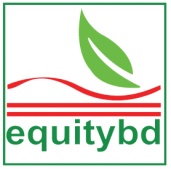 Avmbœ Kc-21 c¨vwim Rjevqy m‡¤§jb 2015 Dcj‡ÿ bvMwiK mgv‡Ri `vex
Rjevqy cwieZ©b †gvKv‡ejvq AvBbMZ eva¨evaKZvg~jK Pzw³ bv K‡i evsjv‡`‡ki fwel¨Z eª¨v‡KUe›`x Kivi †KvbI AwaKvi †Zvgv‡`i †bB1.	Kc-21t evsjv‡`k mn Acivci Rjevqy cwieZ©bRwbZ Pig wecbœ †`k¸‡jvi Rb¨ AwZ ¸iæZ¡c~b©AvMvgx 29 b‡f¤^i †_‡K 06 wW‡m¤^i 2015, d«v‡Ýi ivRavbx c¨wi‡m BDGbGdwmwmwmÕi (United Nations Framework Convention on Climate Change-UNFCCC) 21-Zg Kc (COP- Conference of the Parties) AbywôZ n‡Z hv‡”Q| we‡k¦i wewfbœ †`‡ki miKvwi cÖwZwbwamn, wewfbœ AvšÍR©vwZK ms¯’v I mykxj mgv‡Ri cÖwZwbwamn cÖvq K‡qK nvRvi cÖwZwbwa GB m‡¤§j‡b †hvM †`‡eb| BwZc~‡e© K‡ci 20wU m‡¤§jb n‡jI weMZ Kc-13 †_‡K mviv we‡k¦ Rjevqy Av‡jvPbv mevi Kv‡QB AZ¨šÍ ¸iæZ¡c~b© n‡q D‡V‡Q| Gi cÖavb Kvib n‡”Q, mviv c„w_exi gvbyl eyS‡Z †c‡i‡Q †h, Rjevqy cwieZ©‡bi ‡bwZevPK cÖfve Øviv mKj †`kB Kg‡ekx AvµvšÍ Ges fwel¨‡ZI Gi cÖfve †_‡K ‡Kvb †`k Avi wbivc` _vK‡Z cvi‡e bv| ‡h Kvi‡b Rjvqy cwieZ©‡bi †bwZevPK cÖfve wb‡q Zv‡`i fwel¨Z D‡ØM Ges Zv †_‡K wb‡R‡`i‡K iÿv Kivi Rb¨ mKj †`‡kiB ZrciZv jÿYxq| GB ZrciZvi cÖavb jÿ¨ n‡”Q Rjevqy cwieZ©‡bi cÖavb Kvib A_©vr MÖxY nvDm M¨vm wbM©g‡bi cwigvb n«vm Kiv| †m jÿ¨ wb‡qB Avmbœ Kc-21 m‡¤§j‡b GKwU mKj †`‡ki m¤§wZ‡Z GKwU Pzw³ (Global Climate Change Agreement-GCCA) nIqvi m¤¢vebv i‡q‡Q, †hUv‡K g~jZt c¨wim cÖ‡UvKj (Paris Protocol) bv‡g AwfwnZ Kiv n‡”Q| wKš‘ ¯^‡ívbœZ Ges Rjevqy cwieZ©‡bi Kvi‡b AwZwec`vcbœ †`k wnmv‡e evsjv‡`‡ki eZ©gvb I fwel¨Z Dbœqb cwiKíbv cÖbqb I ev¯Íevqb †KŠk‡ji Dci GB Pzw³i cÖfve i‡q‡Q, Kvib Pzw³ GKevi n‡q †M‡j Zv †_‡K m‡i Avmvi Dcvq _vK‡e bv Avevi ¯^‡ívbœZ I Avw_©K mÿgZvi †ÿ‡Î `ye©j Ae¯’v‡bi Kvi‡b evsjv‡`k GB Pzw³i Øviv fwel¨‡Z ˆewk¦K ivR‰bwZK e¨env‡ii wkKvi n‡Z cv‡i| †h Kvi‡b Avmbœ Kc-21 m‡¤§j‡b evsjv‡`‡ki Ae¯’vb Ges mg‡SvZv †KŠkj AZ¨šÍ ¸iæZ¡c~b©| miKvi welqwU wb‡q mRvM _vK‡jI weMZ Kc-20 m‡¤§j‡b Ges PjwZ eQ‡ii wewfbœ Rjevqy welqK Av‡jvPbvq miKv‡ii `vqxZ¡cÖvß gš¿Yvjq we‡kl K‡i eb I cwi‡ek gš¿Yvj‡qi wcÖwZwbwaM‡bi f~wgKvq Avgiv DwØMœ| ZvB Avgiv bvMwiK mgv‡Ri cÿ †_‡KI miKv‡ii wbKU Avgv‡`i wb‡b¥v³ mycvwik I `vexmgyn Zz‡j ai‡Z PvB;2.	c¨vwim †cÖvUKj Gi KvVv‡gv wb‡q evsjv‡`‡ki Ae¯’vb GLv‡b G wel‡q evsjv‡`‡ki mvg‡b P¨v‡jÄ n‡”Q, Kc-21 G M„wnZe¨ Paris Protocol Gi †Pnviv wK n‡Z cv‡i| GUv Mitigation bv Adaptation wbf©i n‡e evsjv‡`‡ki Rb¨ G welqwU LyeB ¸iæZ¡c~b©| miKvi‡K G wel‡q Aek¨B †KŠkj wba©vib Ki‡Z n‡e Ges K_v ej‡Z n‡e| Kvib Rjevqy wec`vcbœ †`k wnmv‡e Aek¨B Awf‡hvRb LvZ‡K ¸iæZ¡ w`‡qB evsjv‡`‡ki fwel¨Z Dbœqb †KŠkj wba©vib Ki‡Z n‡e cvkvcvwk cÖkgb †KŠkjI _vK‡e| wKš‘ Paris Protocol Gi iƒc‡iLv cÖYqb abx †`kmgy‡ni wbqš¿‡Y _vKvq G wel‡q Avgv‡`i D‡ØM n‡”Q, †mLv‡b Awf‡hvRb †KŠkj ¸iæZ¡ cv‡e wKbv| Kvib Paris Protocol ïay  Mitigation wbf©i n‡Z cv‡i bv eis GLv‡b Adaptation Gi welqmgynI AšÍf~©³ n‡Z n‡e| A_©vr Rjevqy wec`vcbœ †`k¸‡jvi Rb¨ Awf‡hvRb cwiKíbvq abx †`kmgy‡ni ¯^í I `xN©‡gqvw` †KŠkj Ges mn‡hvMxZvi ¯^iƒc wK n‡e Zv _vKZ n‡e| miKvi‡K Kc-21 G G wel‡q Ae¯’vb wb‡Z n‡e Ges mywb`„ó `vex Zzj‡Z n‡e|3.	Pzw³ n‡Z n‡e AvBbMZfv‡e eva¨evaKZvg~jKD‡jøL¨ †h, ˆewk¦K ZvcgvÎv n«vm Kivi Rb¨ MÖxb nvDm M¨vm wbM©gb Kgv‡bvi jÿ¨gvÎv wb‡q weMZ 2005 mv‡j G‡b·-1 f~³ †`kmgyn A_©vr abx I Kve©b D`MxbiKvix †`kmgyn GKUv Pzw³‡Z (Kyoto Protocol)  DcbxZ n‡qwQj hv‡Z Zviv 2012 mv‡ji g‡a¨ Zv‡`i Kve©b D`Mxi‡bi gvÎv 45% ch©šÍ Kwg‡q Avb‡Z mÿg nq| wKš‘ AZ¨šÍ nZvkvRbK welq n‡”Q, GmKj abx †`‡ki †KD Zv‡`i wb‡R‡`i cÖbxZ Pzw³ Ges cÖwZkÖæZ jÿ¨gvÎv †KvbUvB ev¯Íevqb K‡i bvB eis Kve©b D`Mxi‡bi gvÎv wb‡R‡`i B”QvgZ AviI evwo‡qB Pj‡Q| ØxwZqZ, Kve©b wbM©gb n«v‡m Kc-16'‡Z (Wvievb) G‡b·f~³ mKj †`k GK‡hvM n‡q Kyoto Protocol ev¯Íevq‡b KvR Kivi Rb¨ GKgZ n‡jI cieZx©‡Z (Kc-17, †`vnv) KvbvWv I A‡óªwjqv wK‡qv‡Uv †cÖvU‡Kj †_‡K †ei n‡q hvq| Gi dj¯^iƒc wK‡qvUv Pzw³ Zvi AvBwb Kvh©KvwiZv nvivq| myZivs Paris Protocol cÖbq‡bi mgq †Kvb †`k hv‡Z Pzw³ †_‡K †ei n‡q †h‡Z bv cv‡i Zvi GKwU AvBwb eva¨evaKZv (Legally Binding Agreement-LBA) _vK‡Z n‡e, Pzw³ ev¯Íevq‡b e¨_©Zvi †ÿ‡Î kvw¯Íi weavb _vK‡Z n‡e Ges kZ©vw` ev¯Íevq‡b †Kvb cÖKvi we‡iva †`Lv w`‡j Zv wb®úwËi e¨e¯’v _vK‡Z n‡e hv Avgiv eZ©gv‡b wewfbœ AvšÍR©vwZK AvB‡bi †ÿ‡Î jÿ¨ KiwQ| G‡ÿ‡Î Avgiv `vex KiwQ †h, evsjv‡`k GKwU ÔAvšÍR©vwZK Rjevqy b¨vqwePvi Av`vjZÕ MV‡bi AvBbx eva¨evaKZvi `vex Rvbv‡e| myZivs GUv GKUv †gŠwjK welq, GwU‡K A¯ú~b© †i‡L †Kvb Pzw³ Kiv n‡j fwel¨‡Z ‡mB Pzw³ †Kvb KvR Ki‡e bv eis Zv Kyoto Protocol Gi fvM¨ eib Ki‡Z cv‡i e‡j Avgiv AvksKv KiwQ|4.	Pzw³‡Z MÖxb nvDm M¨vm n«v‡mi mywb`„ó I ˆeÁvwbK wfwË‡Z jÿ¨gvÎv wba©vib Ki‡Z n‡eAvcbviv BwZg‡a¨B jÿ¨ Ki‡Qb †h, IPCC (Intergovernmental Panel on Climate Change) Gi we‡kølb Abymv‡i ˆewk¦K ZvcgvÎv Kgv‡Z n‡j Kve©b D`MxibKvix †`k¸‡jv‡K Zv‡`i eZ©gvb D`Mxib wkíc~e© Ae¯’vi †_‡K 2050 mv‡ji g‡a¨ cÖvq 90% Kgv‡Z n‡e| wKš‘ abx †`kmgyn ˆeÁvwbK‡`i GB ch©‡eÿb I cwigvc gvbv I ev¯Íeq‡bi †Kvb †ÿ‡Î †Kvb cÖKvi `vqxZ¡‡eva cÖ`k©b Ki‡Q bv, eis wK K‡i Kve©b D`Mxib n«v‡mi jÿ¨gvÎv †_‡K wb‡R‡`i‡K Ges wb‡Ri †`k‡K mwi‡q ivLv hvq, Zv wb‡q PvZzh©c~b© †KŠk‡ji AvkÖq wb‡q‡Qb| hvi d‡j Avgiv †`L‡Z †c‡qwQ weMZ Kc-G (Kc-20) Kve©b D`Mxib  n«v‡m mywb`„ó ˆeÁvwbK jÿ¨gvÎvi cwie‡Z© Z_vKw_Z INDC (Intended Nationally Determined Contribution) Z‡Z¡i cÖeZ©b Kiv n‡q‡Q Ges Zviv †mUvB Abymib Kivi †Póv Ki‡Q| Gi d‡j Avgiv AvksKv KiwQ †h fwel¨‡Z Kve©b D`Mxib n«v‡mi ˆeÁvwbKfv‡e cÖgvwbZ I mycvwikK…Z jÿ¨gvÎv AR©b Kiv m¤¢e n‡e bv Ges ˆewk¦K ZvcgvÎvI Kgv‡bv hv‡e bv| Avg‡`i miKvi‡K D³ wel‡q Ae¯’vb wb‡Z n‡e Kvib, mwZ¨Kvi A‡_© GUvB n‡Z n‡e ‰ewk¦K Rjevqy mg‡SvZvi cÖavb AR©b|5.	‰ewk¦K ZvcgvÎv 1.50 †mt Gi g‡a¨ mxgve× ivL‡Z evsjv‡`k‡K K_v ej‡Z n‡eIPCC Gi ‰eÁvwbK`i we‡kølb Abymv‡i ˆewk¦K ZvcgvÎv 1.50 †mjwmqv‡mi g‡a¨ mxgve× ivLvi m¤¢vebv n‡”Q 50%| Z‡e G‡ÿ‡Î G‡b·f~³ †`k Ges AMÖmi Dbœqbkxj †`kmgyn‡K Aek¨B GKwU †hŠw³K MÖxb nvDm M¨vm wbtmib n«v‡mi jÿ¨gvÎv wba©vib I Zv KovKwofv‡eB ev¯Íevqb wbwðZ Ki‡Z n‡e| ‡m‡ÿ‡Î c¨vwim ‡cÖvUKj cÖbq‡b AvMvgx 2050 mvj ch©šÍ cÖ‡Z¨KwU †`‡ki fwel¨Z cÖe„w×i cÖ‡¶cb (Country growth scenario by 2050) _vK‡Z n‡e| Kvib wK‡qvUv ‡cÖvUKj cÖYq‡bi mgq G welqwU we‡ePbv Kiv nq bvB| d‡j AvR‡K Pvqbv I fviZmn AMÖmi Dbœqbkxj †`k¸‡jv‡K A‡bK †¶‡ÎB eva¨evaKZvi j¶¨gvÎvq Avbv hv‡”Q bv Ges GmKj †`‡ki Ac‡Póvi Kvi‡bB Kve©b n«v‡mi mywb`„ó jÿ¨gvÎvi cwie‡Z© Z_vKw_Z INDC ZZ¡ wMj‡Z n‡”Q Ges Awb”QvK…Z GgbwK A‡bKUv A‡hŠw³Kfv‡e Avgv‡`i gZ AwZ wec`vcbœ †`kmgyn, hv‡`i Rjevqy cwieZ©‡b †Kvb f~wgKvB bvB Zv‡`i‡KI INDCÕ†Z cÖwZkÖæwZ w`‡Z n‡”Q|Z_vKw_Z INDC mywb`„óKi‡bi ‡ÿ‡Î m¤úªwZ abx Ges AMÖmigvb Dbœqbkxj ‡`kmgy‡ni cÖwZkÖæZ Kve©b n«v‡mi jÿ¨gvÎvi Dci ˆewk¦K bvMwiK mvg‡Ri GKwU ch©v‡jvPbv n‡q‡Q| D³ ch©v‡jvPbvq †`Lv †M‡Q, abx I Dbœqbkxj †`kmgyn Kve©b DMxib n«v‡mi †h jÿ¨gvÎv w`‡q‡Q Zv‡Z ZvcgvÎv 1.50 †mjwmqvmÕ‡Zv A‡bK `y‡ii K_v GgbwK 2.0 wWMÖx †mjwmqv‡mi g‡a¨I †Kvbfv‡eB ivLv m¤¢e bq| ch©v‡jvPbvq AviI †`Lv †M‡Q †h, ivwkqv Kve©b D`Mxib n«v‡mi †h jÿ¨gvÎv w`‡q‡Q Zv ‰ewk¦K ZvcgvÎv Kgv‡bvi †ÿ‡Î †Kvb Ae`vbB ivL‡Z cvi‡e bv A_©vr ivwkqvi Ae`vb G‡ÿ‡Î ïb¨| GKBfv‡e Av‡gwiKv I BD‡ivcxq BDwbqb Kve©b D`Mxib n«v‡mi †h jÿ¨gvÎv w`‡q‡Q Zv Zv‡`i Rb¨ cÖ‡hvR¨ jÿ¨gvÎvi 1/5 Gi †P‡qI Kg, Rvcv‡bi †ÿ‡Î Zv 1/10 fvM Ges AMÖmi Dbœqbkxj †`k¸‡jvi †ÿ‡Î cÖ‡hvR¨ jÿ¨gvÎvi 2/3 fv‡Mi †P‡q GKUz †ekx| myZivs Avgiv g‡b Kwi miKvi‡K G wel‡q Z_¨-DcvË wb‡q cÖ¯‘Z nIqvi cÖ‡qvRb i‡q‡Q hv‡Z 2050 mvj ch©šÍ GmKj †`‡ki Kve©b D`Mxi‡bi gvÎv Ges †m Abyhvqx Zv n«v‡mi jÿ¨gvÎv wba©vi‡b ‡mv”Pvi nIqv hvq, hv‡Z ˆewk¦K ZvcgvÎv 1.50 †mjwmqv‡mi g‡a¨ mxgve× ivLv m¤¢e nq|6.	Kve©b D`Mxi‡bi me©‡”Pv mxgv (Peaking Point) wK n‡e ZviI GKUv myivnv _vK‡Z n‡eRb cÖwZ ev gv_vwcQz wba©vwiZ mxgvi †ekx Kve©b wbtmib K‡i, Ggb †`k¸‡jv GKÎ n‡qB wK‡qv‡Uv †cÖvUKj ¯^v¶i K‡iwQj Ges Zviv wb‡R‡`i‡K Kve©b D`MxibKvix `vqx †`k wnmv‡e ¯^xKvi K‡i Zv n«vm Kivi cÖwZkÖæwZI w`‡qwQj| Gi evB‡i Avgiv hviv Kg Kve©b D`Mxib Kwi Zv‡`i †bZ…‡Z¡ i‡q‡Q Pxb| wKš‘ welqwU GLb Avi †mfv‡e we‡ePbv Kiv m¤¢e bq| Kvib gv_vwcQy Kg Kve©b D`Mxib Ki‡jI eZ©gv‡b Pxb mvgwMÖK w`K †_‡K GKKfv‡e kxl© Kve©b D`MxibKvix †`k Ges GKvB †gvU MÖxb nvDm M¨v‡mi cÖvq 30% GiI †ekx D`Mxib K‡i hv‡”Q| Kve©b D`Mxi‡bi GB µgea©gvb aviv Ab¨vb¨ †`k †hgb fviZ, AvwdªKv, eªvwRj GmKj †`‡kI Ae¨vnZ i‡q‡Q| myZivs Dbœqb ev `vwi`ª `~iwKib we‡ePbvq fwel¨‡Z Zviv wK cwigvb Kve©b D`Mxib Ki‡Z cvi‡e Zvi mywb`„ó mxgv‡iLv Paris Protocol cÖbq‡bi mgq wba©vib K‡i w`‡Z n‡e, Ab¨_vq ZvcgvÎv 1.50 †mjwmqv‡mi g‡a¨ mxgve× ivLv m¤¢e n‡e bv| Avgiv g‡b Kwi †m‡¶‡Î G‡b· †`k¸‡jvi Rb¨ 2017 mvj, †ewmK †`k¸‡jvi Rb¨ 2020 mvj Ges ¯^‡ívbœZ †`k¸‡jvi Rb¨ 2030 mvj ch©š— m‡e©v”P mxgv wba©vib Kiv DwPr| evsjv‡`k‡K G wel‡q Zvi Ae¯’vb wb‡Z cv‡i we‡kl K‡i LDC Ges MVC Gi mv‡_ c~‡e©B Av‡jvPbv I mw¤§wjZ f~wgKv ivL‡Z n‡e e‡j Avgiv g‡b Kwi|7.	meyR Rjevqy Znwej (GCF) G 2020 mvj ch©šÍ cÖwZ eQi 100 wewjqb Wjvi PvBKc-16 m‡¤§j‡b Rjevqy cwieZ©b msµvšÍ  Kg©mywP‡Z `ªæZ A_©vq‡bi Rb¨ abx †`k¸‡jv 2012 mvj ch©šÍ cÖwZ eQi 30 wewjqb Wjvi Ges `xN©‡gqv`x A_©vqb wnmv‡e 2012 mv‡ji ci cÖwZ eQi 100 wewjqb Wjvi K‡i 2020 mvj ch©šÍ †`Iqvi cÖwZkÖwZ w`‡qwQj| abx †`kmgyn 2012 mv‡ji cÖwZkÖæwZi GKvskI c~ib K‡i bvB Ges 2012 cieZ©x cÖwZ eQi 100 wet Wt ‡`Iqvi †h cÖwZkÖæwZ †`Iqv n‡qwQj ZviI †Kvb nw`m bvB| Z‡e UNFCCC Gi mv¤úªwZK cÖwZ‡e`b Abymv‡i AvMvgx 2020 mvj ch©šÍ wewfbœ †`‡ki KvQ †_‡K A_©vq‡bi †h cÖwZkÖæwZ cvIqv †M‡Q Zvi cwigvb gvÎ 33 wewjqb Wjvi hv LyeB bMb¨| Avgiv g‡b Kwi meyR Rjevqy Znwe‡j A_©vq‡bi †ÿ‡Î miKvi‡K Aek¨B abx †`k¸‡jvi cÖwZkÖæwZ †gvZv‡eK A_©vqb wbwðZ Kivi welqwU AMÖvwaKvi w`‡Z n‡e Ges Zv n‡Z n‡e mswkøó †`‡ki miKvix cÖwµqvi g‡a¨ †_‡KB|8.	Kgc‡¶ 50% Znwej Awf‡hvRb Lv‡Z A_©vq‡bi Rb¨ miKv‡ii `vex Ki‡Z n‡e, †Kvb FY bqhw`I GCF †evW© bxwZMZfv‡e meyR Rjevqy Znwe‡ji A_©vqb cÖkgb I Awf‡hvRb Dfq †ÿ‡ÎB mgvbfv‡e A_©vr 50% wnmv‡e wbwðZ Kiv n‡e e‡j m¤§Z Av‡Q, wKšÍ ev¯Í‡e GB bxwZ mwVKfv‡e Abymib Kiv n‡e wKbv Zv wb‡q Avgv‡`i h‡_ô AvksKv I D‡ØM i‡q‡Q| Kvib GCFÕG †KŠkwjKfv‡eB Awf‡hvR‡bi †ÿÎ‡K msKxb© Kiv n‡q‡Q hvi cÖgvb ¯^iƒc ejv hvq A_©vqb Ges wewb‡qv‡Mi †h 14wU †ÿÎ GCFÕG wPwýZ Kiv n‡q‡Q Zvi g‡a¨ gvÎ GKwU †ÿÎ i‡q‡Q Awf‡hvRb m¤úwK©Z| ZvQvov mv¤úªwZK M‡elYvq †`Lv †M‡Q †h, abx †`kmgy‡ni cÖ`Ë Rjevqy A_©vq‡bi 77% GiI †ekx A_© mieivn Kiv n‡q‡Q cÖkgb Lv‡Z Ges gvÎ 16% cvIqv †M‡Q Awf‡hvRb mswkøó Dbœqb Lv‡Z| m¤úªwZ GCF †_‡K evsjv‡`‡ki Rb¨ 61 wgwjqb Wjv‡ii †h A_© mnvqZvi †h wbðqZv cvIqv †M‡Q Zv Awf‡hvR‡bi †gvo‡K †`Iqv n‡jI Kvh©KvwiZvi w`K †_‡K cÖkgb‡KB cÖvavb¨ w`‡e| Avgiv cÖkg‡bi weiæ‡× bB, wKš‘ Avgv‡`i Pvwn`v Abyhvqx Awf‡hvRb Lv‡Z mywb`„ó A_©vqb wbwðZ Kivi Rb¨ miKvi‡K Aek¨B GCF Gi wewb‡qvM bxwZ‡Z cÖfve we¯Ívi Ges Awf‡hvRb †ÿ‡Îi msMv cwim‡i AviI f~wgKv ivL‡Z n‡e|9.	c¨vwim cÖ‡UvK‡j Rjevqy ZvwoZ DØv¯‘i e¨e¯’vcbv welqwUI cybivq mvg‡b Avbvi †Póv Ki‡Z n‡ewewfbœ ‰eÁvwbK M‡elYvq GUv cÖgvwbZ n‡q‡Q †h, GB kZ‡Ki g‡a¨ ‰ewk¦K mgy`ªc„‡ôi D”PZv 0.5 wgUvi e„w× †c‡j cÖvq cÖvq 72 wgwjqb (mvZ ‡KvwU 20 jvL) gvbyl DØv¯‘ nIqvi Avk¼v i‡q‡Q| Avi GB e„w× 2.0 wgUvi n‡j we‡k¦i cÖvq 187 wgwjqb (cÖvq 18 †KvwU) gvbyl ¯’vbvšÍ‡i eva¨ n‡eb| Avi GB fqven NUbvi  †ewkifvMB NU‡e c~e©, `w¶Y-c~e© Ges `w¶Y Gwkqv Ry‡o| myZivs evsjv‡`‡ki Rb¨ GwU wbtm‡›`‡n GKwU `yt¯^cœgq cwiw¯’wZi ms‡KZ enb Ki‡Q| Rjevqy cwieZ©b RwbZ Kvi‡Y evsjv‡`‡k GiB g‡a¨ my‡cq cvwbi msKU, ¯^v¯’¨MZ mgm¨v e„w× cv‡”Q,K…wl Drcv`b e¨nZ n‡”Q Ges ÔRjevqy nU ¯úUÕ wn‡m‡e wPwýZ me©vwaK wecbœ GjvKv¸wj †_‡K e¨vcK msL¨K gvbyl Ab¨Î cvwo Rgv‡”Q|myZivs c¨vwim cÖ‡UvK‡j esjv‡`‡kmn Ab¨vb¨ Øxc ivóªmg~n‡i Rb¨ ÒRjevqy cwieZ©bRwbZ ev¯‘PzwZ¨ e¨e¯’vcbvÓ GKwU AwZ ¸iæZ¡c~b© welq Ges GUvi Rb¨ weMZ KvbKzb Rjevqy m‡¤§j‡b (Kc-16) †h wm×všÍ M„nxZ n‡q‡Q Zvi c~b©v½ ev¯Íevqb Ges UNFCCC I RvwZms‡Ni gva¨‡g GKwU AvšÍR©vwZK Awfevmb bxwZgvjv cÖYqb Ki‡Z n‡e †hLv‡b mKj abx †`k¸‡jv‡K Rjevqy cwieZ©bRwbZ ev¯‘PzwZ¨‡`i MÖn‡bi Rb¨ Aek¨B `vqxZ¡ wb‡Z n‡e|10.	¶q-¶wZ (Loss & Damage) msµvšÍ AvšÍR©vwZK Kvh©c×wZ `vex KiwQIqvik Rjevqy m‡¤§j‡b (Kc-19) ¯^‡ívbœZ I Rjevqy ¶wZMÖ¯Í †`k¸‡jvi Ab¨Zg `vwe wQj ¶q-¶wZ msµvšÍ cÖvwZôvwbK e¨e¯’vcbv, we‡kl K‡i Rjevqy cwieZ©‡bi Kvi‡Y ¶wZmgyn wbiƒcb, A_©vqb Ges Gi AvšÍR©vwZK e¨e¯’vcbv BZ¨vw` welq¸‡jvi GKUv cÖvwZôvwbK iƒc cvIqv hv‡e hvi gva¨‡g `wi`ª I Rjevqy ¶wZMÖ¯Í †`k¸‡jv abx †`k¸‡jvi KvQ †_‡K mn‡hvwMZv cÖvwß wbwðZ Ki‡Z cvi‡e| wKš‘ `yt‡Li welq n‡”Q, weMZ Rjevqy Av‡jvPbvq Zv bv n‡q ïaygvÎ GKwU Interim committee MVb Kiv n‡q‡Q Ges ejv n‡q‡Q GB KwgwUi cÖ¯Ívebv AvMvgx 2016 mv‡j ch©v‡jvPbv Kiv n‡e Ges Zvi Dci wfwË K‡i cÖ‡qvRbxq International Mechanism  cÖbxZ n‡e| Avgiv g‡b Kwi abx †`k¸‡jv G‡ÿ‡Î Zv‡`i `vqxZ¡ Gov‡bvi †Póv K‡i‡Q Ges fwel¨‡ZI Ki‡e hv AgvbweK| Kc-21 G miKvi‡K G wel‡q cÖ¯Ívebv Avb‡Z n‡e Ges ÿq-ÿwZ msµvšÍ wel‡q c¨vwim cÖ‡UvK‡ji g‡a¨B International Mechanism  cÖbq‡bi `vex Zzj‡Z n‡e †hLv‡b ÿwZMÖ¯’ †`kmgyn‡K ÿwZc~ib †`Iqvi welq‡K cÖvavb¨ w`‡qB bxwZgvjv ˆZixi KvR GwM‡q †bIqv hvq, †Kvb e¨emvqxK `„wófsMx bq|11.	cÖhyw³ n¯ÍvšÍi cÖwµqvq †Kvb Intellectual Property Rights (IPR) cÖ‡qvM‡hvM¨ n‡e bv‡h‡nZz GUv cÖgvwbZ †h, abx †`k¸jvB ˆewk¦K cwi‡ek `~lY Ges aŸs‡mi Rb¨ `vqx myZivs fwel¨‡Z c„w_ex‡K i¶v Kivi Rb¨ `wi`ª I Dbœqbkxj †`k¸‡jv hw` ‡Kvb cÖKvi ¯^í-Kve©b mg„× Dbœqb †KŠkj MÖnb Ki‡Z nq Zvn‡j cÖ‡qvRbxq Avw_©K mn‡hvMxZvi cvkvcvwk cÖhyw³iI Aek¨B `iKvi n‡e| †m¶‡Î Aek¨B abx †`k¸‡jv‡K Zv webv k‡Z© ¶wZMÖ¯’ †`k¸‡jv‡K cÖ`vb Ki‡Z n‡e| Z‡e wek¦-‡bZ…e„›`‡K  G‡¶‡Î wb‡gœv³ welq¸‡jv‡K Aek¨B we‡ePbv Ki‡Z n‡e;-	Awf‡hvRb I cÖkg‡bi Rb¨ cÖ‡qvRbxq cÖhyw³‡Z cÖ‡ekvwaKv‡ii †¶‡Î †gav¯^Z¡ AvBb (Intellectual Property Rights) Aek¨B †Kvb evav m„wó Ki‡Z cvi‡e bv|-	mvgvwRKfv‡e MÖnY‡hvM¨, ¯’vbxq Pvwn`vi mv‡_ mvgÄm¨c~b©  Ges †RÛvi mgZvwfwËK cÖhyw³ n¯ÍvšÍ‡ii †¶‡Î G‡b·-1 fy³ †`k¸‡jv‡K  Aek¨B Kvh©Ki mnvqZv cÖ`v‡bi cÖwZkÖæwZ Ki‡Z n‡e| ¯’vbxq Ávb, I `¶Zvmn Awf‡hvR‡bi Rb¨ ¸iæZ¡¡c~Y© Ges AMÖvwaKvi cÖvß cÖhyw³ mnvqZvi bxwZgvjv MÖnb Ki‡Z n‡e -	mKj KvwiMix c¨v‡b‡jB mylg cÖwZwbwa‡Z¡i wfwË‡Z SuywKc~Y© †`k¸‡jv I Dbœqbkxj †`k¸‡jvi Pvwn`vi K_v¸‡jv Zz‡j ai‡Z n‡e Ges †m Abymv‡i cÖhyw³ AbymÜvb Ges †hvMvb wbwðZ Ki‡Z n‡e|-	cÖhyw³ †¶‡Î ¯’vbxqfv‡e cÖkgb I Awf‡hvR‡bi Pvwn`v¸‡jv wPwýZ Kivi my‡hvM w`‡Z n‡e, GQvovI m¶gZv e„w×, Áv‡bi mgv‡ivn, Z‡_¨i wewbgq Ges cÖwZôvb wewbg©v‡Yi KvRI n‡e ¯’vbxq wfwËK Pvwn`vi wfwË‡Z|